Western Australia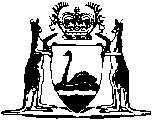 Agriculture and Related Resources Protection Act 1976Agriculture and Related Resources Protection (Traps) Regulations 1982Western AustraliaAgriculture and Related Resources Protection (Traps) Regulations 1982CONTENTS--1.	Citation	12.	Commencement	14.	Definitions	15.	Application of regulations	26.	Trap permits	27.	Duties of person setting trap	2Schedule — Municipal Districts	4Part I — Cities	4Part II — Towns	4Part III — Shires	4Notes	Compilation table	5Western AustraliaAgriculture and Related Resources Protection Act 1976Agriculture and Related Resources Protection (Traps) Regulations 19821.	Citation 		These regulations may be cited as the Agriculture and Related Resources Protection (Traps) Regulations 1982 1.2.	Commencement 		These regulations shall come into operation on the 28th day after the day on which they are published in the Government Gazette 1.[3.		Omitted under the Reprints Act 1984 s. 7(4)(f).]4.	Definitions 		In these regulations, unless the contrary intention appears — 	municipal district means a district of a local government under the Local Government Act 1995 2;	regulation means one of these regulations;	trap means any steel trap, snare or other device (other than a live capture trap) used for the purpose of catching declared animals.5.	Application of regulations 		These regulations apply to the setting of a trap on any land within the boundaries of the municipal district of a city, town or shire that is named in the Schedule.6.	Trap permits	(1)	A person shall not set a trap or traps for the purpose of catching a declared animal unless he has the written permission of the Protection Board to set traps in a manner approved by the Protection Board.	Penalty: Not less than $100, nor more than $500.	(2)	An application for a permit under subregulation (1) shall be in writing and shall specify — 	(a)	the month during which it is intended to set the trap or traps;	(b)	the location of the land on which it is intended to set the trap;	(c)	the species of declared animal it is intended to trap; and	(d)	the number and type of traps to be set.7.	Duties of person setting trap 		Any person who sets a trap shall — 	(a)	ensure that all animals caught in the trap are disposed of in a humane manner;	(b)	inspect the trap at reasonable intervals of time to ensure that animals do not remain in the trap longer than is unavoidable;	(c)	exercise reasonable care to ensure that animals which are not declared animals are not caught in the trap;	(d)	set the trap in the manner approved by the Protection Board; and	(e)	produce a copy of the permit when requested to do so by an authorised person, an inspector or an officer of the Royal Society for the Prevention of Cruelty to Animals Western Australia (incorporated).	Penalty: Not less than $100, nor more than $500.Schedule Regulation 5Municipal Districts 2Part I — CitiesBelmont, Canning, Cockburn, Fremantle, Gosnells, Melville, Nedlands, Perth, South Perth, Stirling, Subiaco.Part II — TownsArmadale, Bassendean, Claremont, Cottesloe, East Fremantle, Kwinana, Mosman Park.Part III — ShiresBayswater, Kalamunda, Mundaring, Peppermint Grove, Rockingham, Swan, Wanneroo.Notes1	This is a reprint as at 5 December 2003 of the Agriculture and Related Resources Protection (Traps) Regulations 1982.  The following table contains information about these regulations and any reprint.Compilation table2	Under the Local Government Act 1995 Sch. 9.3 cl. 3(2) a reference to a district of a municipality under the Local Government Act 1960 may, when the context requires, be read as if it had been amended to include or be a reference to a local government district under the Local Government Act 1995. This reference was changed under the Reprints Act 1984 s. 7(5)(a).Reprinted under the Reprints Act 1984 as at 5 December 2003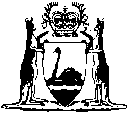 Reprinted under the Reprints Act 1984 as at 5 December 2003CitationGazettalCommencementAgriculture and Related Resources Protection (Traps) Regulations 19827 Jan 1983 p. 344 Feb 1983 (see r. 2)Reprint 1: The Agriculture and Related Resources Protection (Traps) Regulations 1982 as at 5 Dec 2003Reprint 1: The Agriculture and Related Resources Protection (Traps) Regulations 1982 as at 5 Dec 2003Reprint 1: The Agriculture and Related Resources Protection (Traps) Regulations 1982 as at 5 Dec 2003